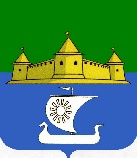 МУНИЦИПАЛЬНОЕ ОБРАЗОВАНИЕ«МОРОЗОВСКОЕ ГОРОДСКОЕ ПОСЕЛЕНИЕ ВСЕВОЛОЖСКОГО МУНИЦИПАЛЬНОГО РАЙОНА ЛЕНИНГРАДСКОЙ ОБЛАСТИ»СОВЕТ ДЕПУТАТОВР Е Ш Е Н И Еот 19 августа 2022 г.  № 59На основании Федерального закона от 06.10.2003 г. № 131-ФЗ «Об общих принципах организации местного самоуправления в Российской Федерации», Устава муниципального образования «Морозовское городское поселение Всеволожского муниципального района Ленинградской области», совет депутатов принял РЕШЕНИЕ:	1. Постановление совета депутатов муниципального образования «Морозовское городское поселения Всеволожского муниципального района Ленинградской области» от 25.10.2016 г. № 54 «О внесении изменений и дополнений в Положение о присвоении звания «Почетный гражданин муниципального образования «Морозовское городское поселения Всеволожского муниципального района Ленинградской области», утвержденного постановлением от 15 мая 2006 года № 32» признать утратившим силу. 	2. Опубликовать настоящее решение в газете «Морозовская муниципальная газета».	3. Разместить настоящее решение на официальном сайте муниципального образования www.adminmgp.ru.	4. Настоящее решение вступает в силу с момента его официального опубликования.Глава муниципального образования                                                                                  С.А. ПирютковОб отмене Постановления совета депутатов муниципального образования «Морозовское городское поселения Всеволожского муниципального района Ленинградской области» от 25.10.2016 г. № 54 «О внесении изменений и дополнений в Положение о присвоении звания «Почетный гражданин муниципального образования «Морозовское городское поселения Всеволожского муниципального района Ленинградской области», утвержденного постановлением от 15 мая 2006 года № 32»